Karar Tarihi: 10.09.2020Karar No: 2020/24İLÇE HIFZISSIHHA KURUL KARARI             İlçe Hıfzıssıhha Kurulu 1593 Umumi Hıfzıssıhha kanunun 26. Maddesi gereğince 10/09/2020 tarihinde Kaymakam Mehmet SAYIN Başkanlığında isimleri ve imzaları bulunan üyelerin iştirakiyle toplanarak;Covid-19 salgınının toplum sağlığı ve kamu düzeni açısından oluşturduğu riski yönetme, sosyal izolasyonu temin, fiziki mesafeyi koruma ve yayılım hızını kontrol altında tutma amacıyla Sağlık Bakanlığı ve Koronavirüs Bilim Kurulunun önerileri, Sayın Cumhurbaşkanımızın talimatları doğrultusunda birçok tedbir kararı alınarak uygulamaya geçirilmiştir.İçerisinde bulunduğumuz kontrollü sosyal hayat döneminde, salgınla mücadelenin genel prensipleri olan temizlik, maske ve fiziki mesafe kurallarının yanı sıra her bir faaliyet alanı/iş kolu için alınması gereken önlemler ayrı ayrı belirlenerek bu kural ve tedbirler çerçevesinde faaliyetlerin sürdürülmesi sağlanması amacıyla;İlçemiz genelinde (meskenler hariç olmak üzere) tüm alanlarda (kamuya açık alanlar,cadde sokak, park, bahçe, piknik alanı, sahiller, toplu ulaşım araçları, işyerleri, vb.) vatandaşlarımıza istisnasız maske takma zorunluluğu getirilmiştir.Minibüs/midibüsler ile koltuk kapasitelerinde herhangi bir seyreltme ve kaldırılma yapılmayan otobüsler gibi iç hacim bakımından fiziki mesafe kurallarının uygulanamayacağı şehir içi toplu ulaşım araçlarında ayakta yolcu sayısı en fazla7 kişi ile sınırlandırılmasına,Restoran, kafe vb. tüm yeme-içme yada eğlence yerlerinde saat 24.00'ten sonra müzik yayınına (canlı müzik, kayıt dinletilmesi vb. her türlü yayın dahil) hiçbir şartta izin verilmeyecektir. Mülki idare amirlerinin koordinasyonunda kolluk birimleri ve yerel yönetimler bu konuda gerekli tüm tedbirleri alınmasına.İlçemizde restoran, lokanta, ve kafelerin mevcut sandalye kapasitesinin yarısı kadar müşteri kabul edecek,COVİD-19 Test sonucu pozitif olup ev izolasyonunda olması gerekirken karantina kurallarını ihlal eden kişilerin KYK yurtlarında izolasyon sürelerini tamamlaması sağlanacak ve bu kişilerin bahsi geçen KYK yurtlarında kaldıkları süre boyunca oluşacak olan konaklama, yemek vb. masrafların ilgili şahıslar tarafından karşılanmasına,65 yaş ve üzeri vatandaşların sokağa çıkmaları 11:00 ile 16:00 saatleri arası ile sınırlandırılmasına ve saat 11:00 den önce akşam 16:00 dan sonra sokağa çıkmaları yasaklanmasına,     Vatandaşların toplu olarak bulunduğu/bulunabileceği yerler (pazaryerleri, sahiller vb.) ile kafe, restoran vb. yeme içme ve eğlence mekanlarında; Koronavirüs salgınıyla mücadele amacıyla Sağlık Bakanlığı Salgın Yönetimi ve Çalışma Rehberi ile İçişleri Bakanlığının ilgili Genelgeleriyle belirlenen kurallara ve alınan tedbirlere uyulması hususundaki denetimlerin süreklilik taşıyacak şekilde etkinliğinin artırılmasına yönelik gerekli tedbirler alınmasına,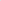 Koronavirüsle mücadele kapsamında alınan tedbirlere riayet etmeyen gerçek ve tüzel kişilere (işletmeler vb.) uygulanan idari para cezalarının tahsili konusunda gerekli hassasiyetin gösterilmesine;İlçe Hıfzıssıhha Kurulu’nun yukarıda alınan karara uymayan ve ayrıca bir yaptırım ön görülmediği ihlallere ilişkin aşağıdaki idari para cezaları ile adli işlemler yapılacaktır. Hıfzıssıhha Kanunu’nun 282. Maddesi gereğince 3.150 TL para cezası uygulanacaktır.18.06.2020 tarih ve 2020/39 sayılı İl Hıfzıssıhha Kurul kararı gereğince maske takmayanlara 900 TL para cezası uygulanacakKabahatler Kanunu’nun 32. Maddesi gereğince 392 TL para cezası uygulanacaktır.Ayrıca Türk Ceza Kanunun ‘’ Bulaşıcı Hastalıklara İlişkin Tedbirlere Aykırı Davranma’’ başlıklı TCK 195. Maddesi gereğince ; ’’2 Aydan 1 Yıla kadar hapis cezasıyla cezalandırılır ‘’ hükümleri gereğince, sorumlular hakkında ADLİ ve İDARİ İŞLEMLER derhal uygulanacaktır.Oy birliğiyle karar verilmiştir   BAŞKAN			               ÜYE		                                     ÜYEMehmet SAYIN                               Murat AÇIL                            Muzaffer Fatih TÜFEKÇİ                    Zara Kaymakamı	                    Belediye Başkanı 	 	           Başhekimİmranlı Kaymakam V.                                          ÜYE	                                                          ÜYE                   Fatih TURHAN                                                       Emre KESKİN                                                                                                       İlçe Tarım ve Orman Md. V.                                                 Eczacı10/09/2020 tarih ve 2020/24 sayılı Hıfzıssıhha Kurul Kararının ekidir.